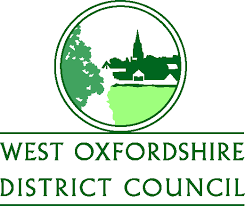 Please provide details for yourself and your partner in the table below.People who live with youAre there any other people living with you? 
(This includes children, grown-up children, parents, grandparents, aunts, uncles, stepchildren, other relatives, friends, lodgers, boarders, subtenants and foster children.)Were you in employment (or about to enter employment) prior to 01/04/2020?                           Yes                               No       Has Covid-19 prevented your from working? Yes                               No                    Not Applicable           If yes, please detail the periods you were unable to work in the box below:                                        Were you eligible for the Government Furlough Scheme (Employed/Self-employed)? Yes                               No                    Not Applicable           If No, please explain why you were not eligible, and provide any supporting evidence you have received confirming your ineligibility.
If Yes, please provide evidence of your furloughed income.
                         Have you been made redundant as a result of Covid-19? Yes                               No                    Not Applicable            If yes, please provide supporting evidence of your redundancy, confirming the dates from which this applies.                 CorrespondenceIf you have any queries, or wish to inquire further regarding Housing Benefit or Council Tax support, please contact us using the information below for your corresponding Local Authority.
Council Tax CollectionPay Online – You will need your account number to use this service, it can be found in the top right hand corner of your bill: https://www.civicaepay.co.uk/WestOxfordshire/Webpay_Public/Webpay/Default.aspx?Fund=CTPay by Direct Debit - Print and return the Direct Debit instruction located below, alternatively contact the council tax team by phone.
https://www.westoxon.gov.uk/media/nqnory3z/direct-debit-instruction.pdfPay by Telephone – 01993 861045The above line is automated outside of office hours, you can also call the main switch board on 01993 861000Council Tax SupportIf you are struggling to meet your Council Tax Payments, please contact our benefits team.
Your details (Claimant)Your details (Claimant)Your Partner’s detailsYour Partner’s detailsTitleTitleForenameForenameSurnameSurnameOther name(s)Other name(s)Date of birthD.O.B.National Insurance no.NINOTel. no.Tel. no.EmailEmailForenameSurnameDate of BirthRelationship to claimantWest  Oxfordshire District Council
ElmfieldNew Yatt RoadWitney
OX28 1PBMain Switchboard: 01993 861000Benefits: 01993 861030benefits@westoxon.gov.uk